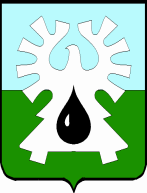 МУНИЦИПАЛЬНОЕ ОБРАЗОВАНИЕ ГОРОД УРАЙХанты-Мансийский автономный округ-ЮграАДМИНИСТРАЦИЯ ГОРОДА УРАЙКомитет по финансам администрации города УрайПРИКАЗот 26.09.2019                                                                                                                 № 79-одОб утверждении методики расчетабазовых бюджетных ассигнованийпо муниципальным программам, непрограммным направлениям деятельности и оценки общего объема дополнительныхбюджетных ассигнований на 2020 год и на плановый период 2021 и 2022 годов В соответствии с пунктом 3 Плана мероприятий по реализации Концепции повышения эффективности бюджетных расходов в 2019-2024 годах в городе Урай, утверждённого постановлением администрации города Урай от 18.09.2019 г. №2275, в целях формирования проекта бюджета городского округа город Урай на 2020 год и на плановый период 2021 и 2022 годов, приказываю: Утвердить прилагаемую методику расчета базовых бюджетных ассигнований по муниципальным программам городского округа город Урай, непрограммным направлениям деятельности и оценки общего объема дополнительных бюджетных ассигнований на 2020 год и на плановый период 2021 и 2022 годов.2.	Настоящий приказ вступает в силу со дня его подписания и распространяется на правоотношения при формировании бюджета городского округа город Урай на 2020 год и на плановый период 2021 и 2022 годов.3. Контроль за исполнением приказа возложить на начальника бюджетного управления Л.В. Зорину.     Председатель                                                                                               И.В. Хусаинова  Приложение к приказуКомитета по финансам администрации города Урайот «26» сентября 2019 года №79-одМетодика расчета базовых бюджетных ассигнований по муниципальным программам городского округа город Урай, непрограммным направлениям деятельности и оценки общего объема дополнительных бюджетных ассигнований на 2020 год и на плановый период 2021 и 2022 годов (далее – Методика)1. Базовые бюджетные ассигнования по муниципальным программам городского округа город Урай и непрограммным направлениям деятельности (далее – базовые бюджетные ассигнования) при формировании параметров бюджета городского округа города Урай на 2020 год и на плановый период 2021 и 2022 годов (далее – город Урай) формируются с учетом положений настоящей Методики.2. Базовые бюджетные ассигнования по текущим расходам бюджета городского округа на 2020 год и на плановый период 2021 и 2022 годов формируются на основе бюджетных ассигнований, утвержденных на 2019 год решением Думы города Урай от 20 декабря 2018 года №80 «О бюджете городского округа город Урай на 2019 год и на плановый период 2020 и 2021 годов» (в редакции от 14.02.2019 №1, от 30.05.2019 №31), без учёта федеральных средств, средств бюджета автономного округа, единовременных расходных обязательств, и срок действия которых заканчивается в 2019 году. 3. В расчете базовых бюджетных ассигнований учтены следующие факторы:а)  увеличение базы для начисления страховых взносов во внебюджетные фонды;б) увеличение с 01.01.2020 минимального размера оплаты труда (МРОТ) до 26 686 рублей;в) увеличение тарифов по коммунальным услугам;г) увеличение расходов, направляемых на фонд оплаты труда, в том числе:- обеспечение достигнутого уровня целевых показателей средней заработной платы по отдельным категориям работников в соответствии с указами Президента Российской Федерации от 2012 года;- индексация с 01.01.2020 на 3,8% по иным категориям работников, не подпадающих под действие указов Президента Российской Федерации от 2012 года;д) содержание вводимого в 2020 году объекта «Крытый каток в городе Урай»;е) в 2022 году выкуп здания средней школы в микрорайоне 1 «А» (общеобразовательная организация с универсальной безбарьерной средой на 528 мест) в рамках реализации Национального проекта «Образование» (региональный проект «Современная школа»).4. Базовые бюджетные ассигнования на реализацию региональных проектов, направленных на достижение результатов реализации федеральных проектов в соответствии с указом Президента Российской Федерации от 7 мая 2018 года № 204 «О национальных целях и стратегических задачах развития Российской Федерации до 2024 года» (далее – региональные проекты) формируются на основе объёмов бюджетных ассигнований, доведённых Департаментом финансов Ханты - Мансийского автономного округа - Югры на 2020 год и на плановый период 2021 и 2022 годы. 5. Базовые бюджетные ассигнования на предоставление бюджетных инвестиций в объекты муниципальной собственности на 2020 год и плановый период 2021 и 2022 годов формируются на основе объёмов бюджетных ассигнований, утверждённых решением Думы города Урай от 20 декабря 2018 года №80  на 2020 и 2021 годы, на 2022 год с учётом доведённых объёмов межбюджетных субсидий бюджету муниципального образования, в том числе с учётом объектов, предусмотренных Адресной инвестиционной программой ХМАО-Югры.6. Оценка общего объёма дополнительных бюджетных ассигнований бюджета городского округа город Урай на 2020 год и плановый период 2021 и 2022 годов  рассчитывается Комитетом по финансам администрации города Урай как разница между общим объёмом расходов бюджета города Урай без учета условно утверждаемых расходов и общим объёмом базовых бюджетных ассигнований в соответствующем финансовом году.